  dk;kZy; izkpk;Z] 'kkldh; MkW-ok-ok-ikV.kdj dU;k LukrdksRrj egkfo|ky;]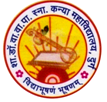 dsUnzh; fo|ky; ds ikl] tsyjksM nqxZ  ¼N-x-½iwoZ uke&'kkldh; dU;k egkfo|ky;]nqxZ ¼N-x-½ Qksu 0788&2323773 Email- govtgirlspgcollege@gmail.com             	Website: www.govtgirlspgcollegedurg.comCollege Code : 1602nqxZ] fnukad % 11-01-2020iwokZ 'kekZ us fo'ofo|ky; esa izFke LFkku izkIr fd;k usgk lkgw nlosa LFkku ij jgh gsepan ;kno fo'ofo|ky; ds }kjk l= 2018 dh ,e-,- vFkZ'kkL= dh izkoh.; lwph tkjh dh xbZ blesa egkfo|ky; dh dq- iwokZ 'kekZ us 75% vdksa ds lkFk izFke LFkku ,oa dq- usgk lkgw us 68% vadksa ds lkFk nlok¡ LFkku izkIr fd;k gSA vFkZ'kkL= foHkkx ds foHkkxk/;{k MkW- Mh-lh- vxzoky us budh miyfC/k ij [kq'kh tkfgj djrs gq, dgk fd ;s nksuksa Nk=k,¡ gh 'kq: ls es?kkoh jgh gS rFkk vPNs vad izkIr djus ds fy, fu;fer :i ls d{kkvksa esa mifLFkr jgh gSA egkfo|ky; ds izkpk;Z MkW- lq'khy pUnz rokjh us bl volj ij nksuksa Nk=kvksa ds lkFk&lkFk foHkkx ds izk/;kidksa dks Hkh c/kkbZ nh vkSj dgk fd fcuk izk/;kidksa ds fo'ks"k ekxZn'kZu ds ;g miyfC/k laHko ugha gS vkius crk;k fd bl o"kZ egkfo|ky; dh 17 Nk=k,¡ izkoh.; lwph esa LFkku izkIr dj pqdh gS fdUrq izkoh.; lwph esa izFke LFkku izkIr dj iwokZ 'kekZ us egkfo|ky; dk uke jks'ku fd;k gSA dq- iwokZ 'kekZ us crk;k fd mUgsa yxrk Fkk fd oks izkoh.; lwph esa LFkku izkIr djsxh ysfdu izFke LFkku feysxk mldk fo'okl ugha Fkk viuh miyfC/k ds fy, mUgksusa dkWyst ds 'kS{kf.kd okrkoj.k ,oa foHkkx ds izk/;kidksa ds fo'ks"k lg;ksx dh ckr jghA bUgksusa Hkfo"; esa iz'kklfud vf/kdkjh cuus dk y{; j[kk gSA dq- usgk lkgw dk fo'ks"k :>ku lkaLd`frd {ks= dh vksj gS mUgkssusa 'kgj esa dbZ ukVdksa esa viuh izLrqfr nsdj iqjLdkj izkIr fd;s gS jaxeap ls tqM+h gqbZ usgk Hkfo"; esa dyk ds {ks= esa Hkh izkoh.; lwph esa LFkku gkfly djuk pkgrh gSA vFkZ'kkL= foHkkx dh MkW- eqDrk ck[yk] MkW- lhek vxzoky ,oa nhid d';i us Hkh bu nksuksa Nk=kvksa ds mTtoy Hkfo"; dh dkeuk dh gSA 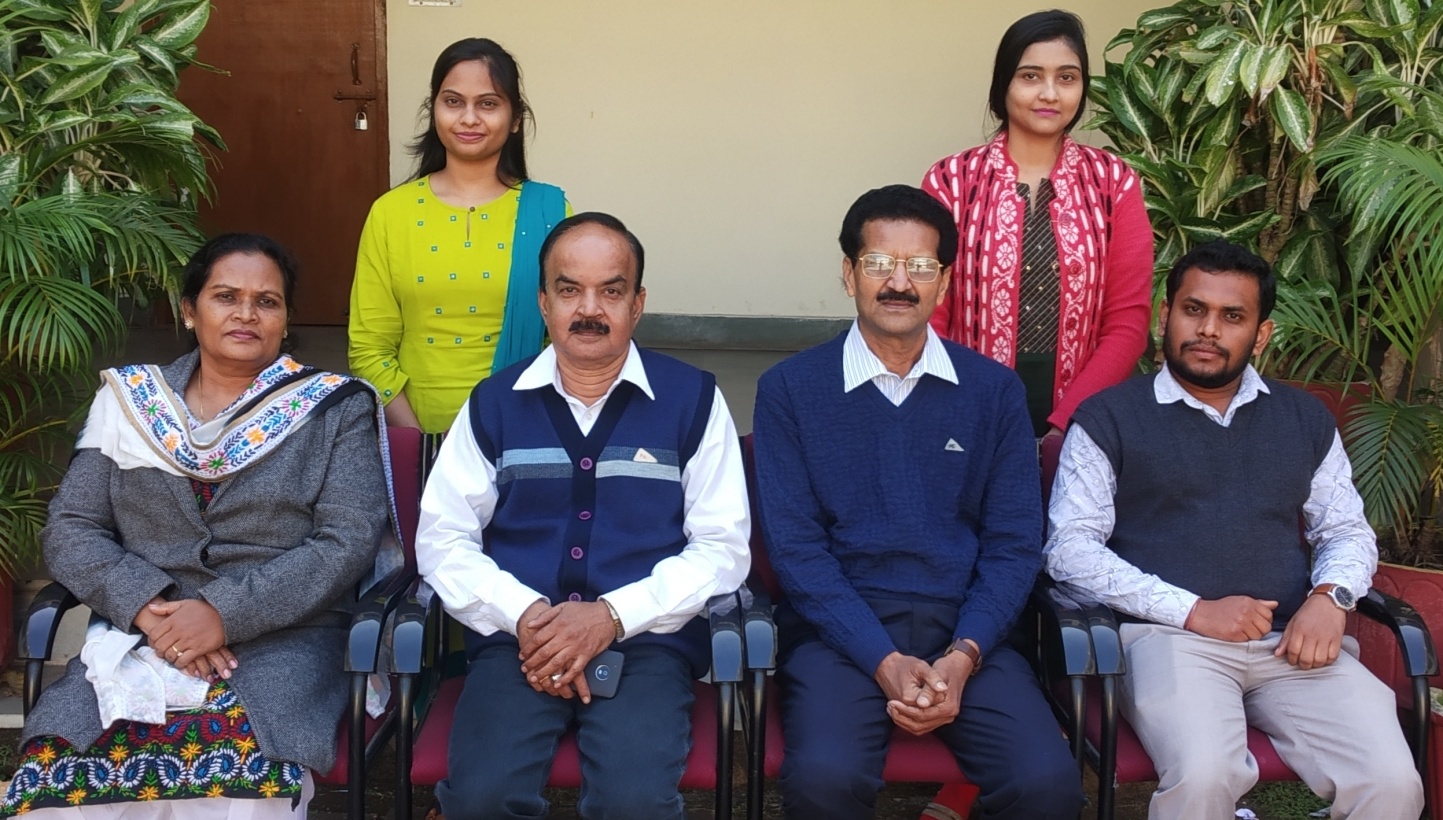 ¼MkW0 lq'khy pUnz frokjh½izkpk;Z'kkl0 MkW0 ok0 ok0 ikV.kdj dU;k LukrdksRrj egkfo|ky;] nqxZ ¼N0x0½